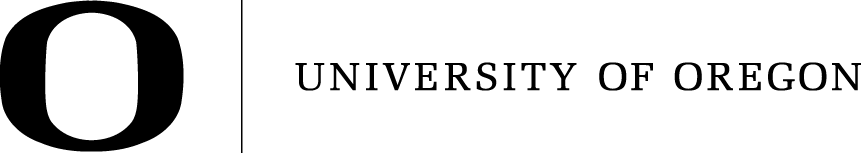 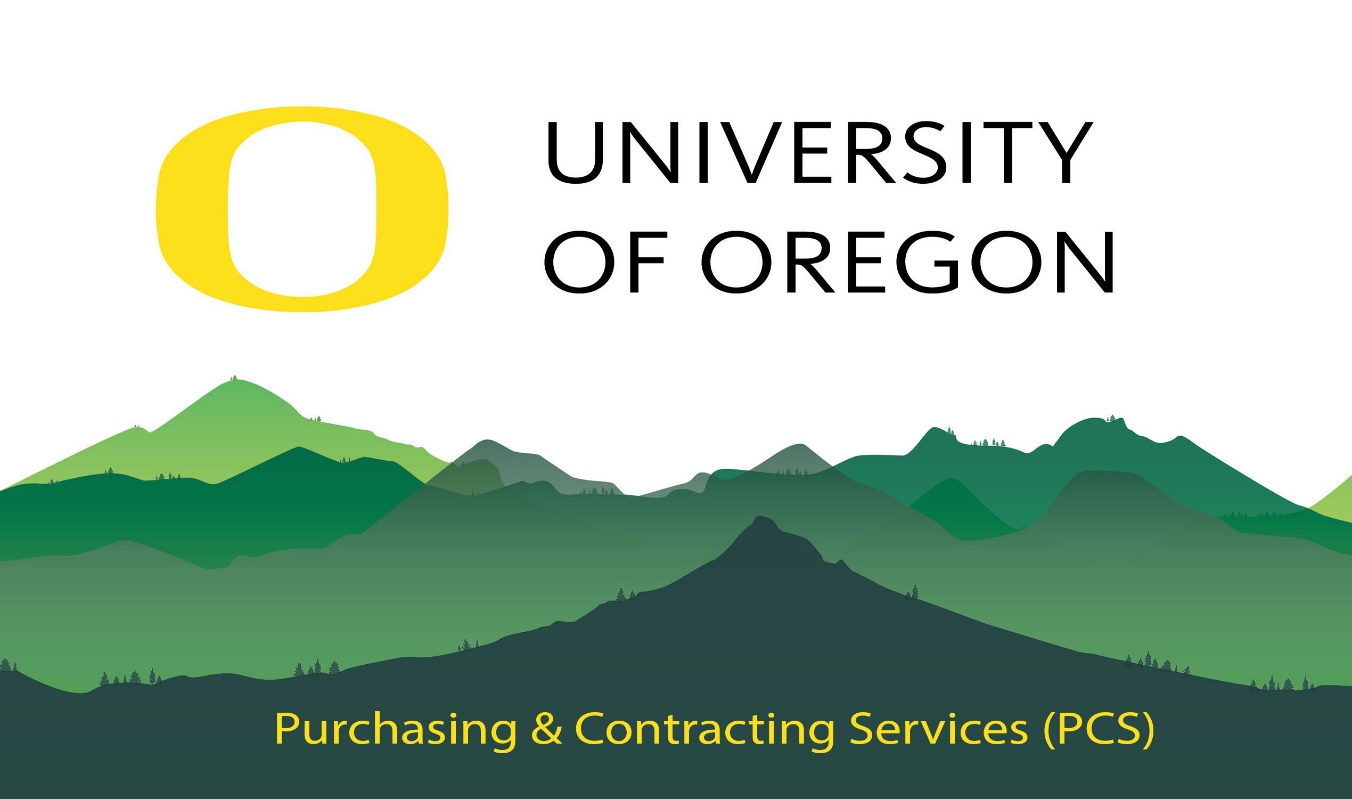 Request for Quotes –Goods/ServicesRFQ for Faculty Activity Reporting System(PCS# 110400-00644-RFQ)Closing Date and Time:	Friday October 8, 2021 at 5:00p.m (Pacific Time) Issuing Office:	Purchasing and Contracting Services			1600 Millrace Dr., Suite 306			Eugene, OR 97403			https://pcs.uoregon.edu/content/business-opportunitiesINTRODUCTION.Scope of Procurement.  The University of Oregon, on behalf of The Knight Campus for Accelerating Scientific Impact (University) is seeking to provide a hosted system for faculty members to report on their research, teaching, scholarship and creative works. This system will integrate that data into a searchable repository that can be used to provide comprehensive information on faculty contributions to the University and other entities. It will also provide the ability to generate ad hoc and standardized reports for accreditation, promotion and tenure, and other administrative functions. Knight Campus anticipates initially having 10 users for the selected software.REQUIRED FUNCTIONALITY.Login and RegistrationAbility for authorized faculty users to register and input/upload information regarding their teaching, research, publication and presentation activity.Compatibility with shibboleth SSO for faculty/admin login.Faculty Promotion and Tenure Processing.Ability to generate snapshot and detail reports of faculty activity within a custom time range for use in faculty reviews.Ability to configure a workflow for faculty promotion and tenure materials to be updated, reviewed and distributed to authorized users such as Department Heads, Dean.Ability to create custom reports and forms for use in faculty promotion and tenure process.Customizable workflows for faculty assessment.Faculty Profile Update AutomationAbility to download faculty publication, citation, and work in progress information from the system and publish to faculty web profiles and department main webpage.Import utility for existing faculty CVsIntegration with Drupal content management tools.Academic Accreditation, Teaching and Research ReportingBuilt-in reports drawing on the faculty activity repository for the University to use to demonstrate it is meeting standards for teaching, deployment of qualified faculty, and research productivity.Ability to configure faculty qualification categories and establish criteria for each.Ability to generate reports on research productivity by department or discipline in a given time period.Ability to generate reports on teaching activity by faculty type, department and/or discipline in a given time period.Ability to generate fully custom reports drawing upon the information in the data repository.Administration and Data Management.Configurable import utility for use in populating system with data from current repository.Ability to configure departments and disciplines reflecting the University’s structure for use in reporting.Open API for developing custom integrations.Beta environment for testing integrations.Robust administrative tools e.g., site management, customization of roles and permissions, ability to send bulk emails, ability to customize fields.Ability to export data from the system based on criteria into a common export format.Automated data backups.Ability to meet the UO data security requirements set forth in Section 3 below.Design, Support, and User Experience.Ability to incorporate University design elements, including color schemes, fonts, graphics and images.Current/modern design and UI; simple and intuitive UX.Robust customer support with a quick response rate and dedicated account manager.SUBMITTALS AND QUALIFICATIONS.  For consideration, you must provide all requested information in accordance with the procedures set forth in this RFQ. Specifically, your Proposal should directly address each required submittal and identify the section number that corresponds to the submittal. Your submittals must include the following:Proposer must submit a full description of (i) how you would approach this project, and (ii) how you will deliver the goods/services identified in Sections 2 of this RFQ.Proposer must submit a full description demonstrating at least five years of experience in providing similar services to those described in this RFQ.Proposer must submit a comprehensive list of clients for whom it has performed similar services within the last five years along with three specific references and contact information. These clients and references may be contacted by University for an evaluation and assessment of your performance.Proposer must submit a written description or copies of all End User License Agreements, Subscription Agreements, Terms and Conditions, Service Level Agreements (specifying levels of performance, availability, security and downtime), and any other documents applicable to the services and deliverables described in this RFQ.Proposer must submit a written description of all of its security and data protection protocols, including any documents available on your website or web links. Proposer shall submit at least one of the following:A current SOC 2 audit report.A current ISO 27001 Certification, with backup report.A completed HECVAT assessment (for information, visit: https://library.educause.edu/resources/2016/10/higher-education-cloud-vendor- assessment-tool.Proposer must provide a copy, description and/or written explanation of its transition and data migration services prior to or upon termination of the contract that include Proposer/s extraction and transfer of data to University and data destruction protocols.Proposer must describe how its proposed solution complies with Oregon and federal disabilities laws and regulations e.g., the Americans with Disabilities Act of 1990, 42 U.S.C. Sections 12101 et seq.), the accessibility requirements of Section 508 of the Rehabilitation Act of 1973, as amended (29 U.S.C. Section 794d), and its implementing regulations set forth at Title 36, Code of Federal Regulations, Part 1194 standards, Section 255 of the Communications Act of 1934 (47 U.S.C. Section 255), the World Wide Web Consortium’s (W3C) Web Content Accessibility Guidelines (WCAG 2.0) and University accessibility standards (see https://www.uoregon.edu/accessibility). Proposer must provide a copy of its current VPAT.Proposer must provide a written description of its hosting services, including hosting locations.With respect to your proposed solution:Provide at least one example of (i) a successful data integration, and (ii) a successful data migration for a previous client. Please describe the size and type of client.Provide a proposed or sample implementation plan, including an approximate time schedule for completion.Provide a description of the support services you provide and the support services, if any, provided by third parties.Provide a list of standard reports available to system users and configurable report lists and/or examples.Please advise as to when you are slated to release the next version or upgrade of the proposed SolutionPlease advise when and how often you schedule the release of updates and to what extent they are provided without additional charges.Budget/Price Proposal. Proposer must submit its Price Proposal using Exhibit A attached hereto.INSTRUCTIONS FOR SUBMISSION OF PROPOSAL.Form. Unless otherwise stated in this RFQ, Proposals must be submitted electronically.Electronic Submissions.  To submit a Proposal, please go to https://pcs.uoregon.edu/content/business-opportunities.  Please click the link “Submit a Proposal” to the right of this RFQ listing and follow the submission instructions. For further information on how to submit a Proposal, see the Vendor Proposal Submission Instructions at:https://pcs.uoregon.edu/sites/pcs1.uoregon.edu/files/vendorproposalsubmitinst_final_topost.pdfThe subject line must clearly state that it is a “PROPOSAL,” noting the RFQ Title, RFQ Number, and the Closing Date and Time. Electronic Proposals must be formatted in MS Word, Excel, or .pdf. Supporting documentation such as graphics, pictures, and financial statements may be in .pdf or other appropriate format. Do not submit electronic copies through use of a Drop Box account or other such Web or cloud based product. To ensure your Proposal is considered, do not submit your Proposal with embedded images and/or documents. All Proposals submitted electronically must be submitted by individuals with authority to legally bind the Proposer.Accessibility.  If a Proposer is unable to comply with the above procedure, please contact the Issuing Office before the Closing Date for further instructions.  Late submissions will not be accepted).  Closing date and Time.  All Proposals must be received by University’s Issuing Office by 5:00 p.m. (Pacific Time) on or before October 8, 2021 (“Closing Date and Time”). New Vendors.  If you have not yet registered as a vendor in the University Purchasing Portal, please register by clicking the “Create New Account” button at:  https://apps.ideal-logic.com/uopcs.  Registration is required to submit a Proposal electronically. To expedite the submission of Proposals, please register in advance of the Closing Date. Authorization.  Proposals must be submitted by Proposer’s authorized agent or representative. Proposer acknowledges that its Proposal shall remain firm for a period of six months after the Closing Date.  By submitting its Proposal in response to this RFQ, Proposer represents and warrants that Proposer understands and agrees to be bound by all of the terms and conditions of this RFQ.Vendor Questions.  Please note that University will not respond directly to individual inquiries.  University will not address inquiries that are unique to a specific Proposer, are non-substantive, and/or are already addressed in this RFQ. University only addresses inquiries through a posted addendum when it has sufficient resources available and determines the information will assist all interested parties in preparing responsive Proposals.  University will not respond to oral inquiries.  Vendor questions must be submitted to competitionsupport@uoregon.edu no later than 5 business days prior to the Closing Date. Please do not follow questions with emails requesting if and/or when responses will be posted. To be evaluated and considered for award, Proposals must include all information required by this RFQ. Failure to do so may be deemed sufficient cause for rejection of the Proposal as “non-responsive.”  Proposals must follow the organization and format described in this RFQ. Proposals must clearly identify the question or request to which the Proposer is addressing and restate the Section number with each Proposal. All Proposals must be organized in the order in which the question or request was presented in the RFQ.Unless otherwise indicated herein, price will be one of many factors considered in any purchase. The factors considered are not limited to those addressed in this RFQ, the Proposals to this RFQ, or any other inquiries the University might make and Proposals it might receive. University has an obligation to seek a solution that provides it with the best value as will be reasonably determined upon its evaluation of all Proposals. In its sole discretion, University may:Request additional information and/or clarifications of Proposals.Reduce the pool of Proposers to those whose Proposals have a reasonable likelihood of being selected for an award (Competitive Range).Require Proposers within the Competitive Range to present or demonstrate their proposed goods and services.Serially negotiate with the highest rated Proposer or commence simultaneous negotiations with all eligible Proposers.  University may negotiate the statement of work, the contract price as it is affected by negotiating the statement of work, and any other terms and conditions determined by University in its sole discretion to be reasonably related to those expressly authorized for negotiation.Require a Best and Final Offer from one or more Proposers.All Proposals submitted in Proposal to this RFQ become the property of University. By submitting a Proposal to this RFQ, Proposer grants the University a non-exclusive, perpetual, irrevocable, royalty-free license for the rights to copy, distribute, display, prepare derivative works of and transmit the Proposal solely for the purpose of evaluating the Proposal, negotiating a contract, if awarded to Proposer, or as otherwise needed to administer the RFQ process, and to fulfill obligations under Oregon Public Records Laws. Proposals, including supporting materials, will not be returned to Proposer.Trade Secrets. This RFQ and one copy of each original Proposal received in Proposal to it, together with copies of all documents pertaining to the award of a contract, will be retained by University for the required retention period, and made a part of a file or record which will be open to public inspection. If a Proposal contains any information that is considered a "trade secret" under ORS 192.345(2), the Proposer must mark each sheet of such information with the following legend:"This data constitutes a trade secret under ORS 192.345(2), and will not be disclosed except in accordance with the Oregon Public Records Law, ORS Chapter 192."Failure to mark a specific page with the legend set forth in this Section will conclusively establish that the information on that page does not constitute a trade secret as defined in ORS 192.345(2).The Oregon Public Records law exempts from disclosure only bona fide trade secrets, and the exemption from disclosure applies "unless the public interest requires disclosure in the particular instance". See ORS 192.345(2). As such, non-disclosure of documents or any portion of a document submitted as part of a Proposal may depend upon official or judicial determinations made pursuant to the Public Records Law.Proposals in which the entire document is marked or otherwise identified in its entirety as confidential or a “trade secret” may be rejected. If the Proposal is not rejected, the Proposal will be deemed available for disclosure to the public.  University is not required to post selection or award results though, in its sole discretion, may elect to do so. University does not conduct post-award debriefings.  All solicitations, Proposals, bids, award information, documents, and notices are confidential and not subject to public disclosure until a contract is executed with the successful Proposer or the procurement is canceled. All protests of the selection or award must be made pursuant to the conditions and limitations of UO Policy IV 09 06 CC.  All procurement documents are public records and may be requested from University’s Office of Public Records at: https://publicrecords.uoregon.edu.NOTICE OF CONDITIONAL AWARD.The apparent successful Proposer will be notified in writing of its status and negotiations will commence to achieve a final contract, which will include terms and conditions substantially as set forth in the University Standard Terms and Conditions found athttp://pcs.uoregon.edu/content/forms, a copy of which is attached hereto as Exhibit B. All other Proposers will be notified in writing that the apparent winning Proposal has been selected. University reserves the right to accept or reject Proposals on each line separately, or as a whole, to award items separately or in aggregate, and to contract with one or more vendors, all as determined by University to be in the best interest of University.  All public agencies or public higher education institutions may utilize any contract(s) awarded as a result of this Request for Quotes. The other public agencies and other public higher education institutions shall be individually responsible for their obligations to the awarded Proposer(s). Likewise, the Proposer(s) shall be responsible to the public agencies or public higher education institutions for their obligations to those public agencies or public higher education institutions pursuant to any ensuing contract(s). Any such purchases shall be between the Proposer(s) and the participating public agencies or public higher education institutions and shall not impact the obligations of Proposer(s) to University. University makes no representation or guarantee as to the volume of University’s purchases or such additional purchases.FINAL CONTRACT.A final contract is conditioned upon the successful negotiation of contract terms and conditions, statement of work and contract price. Proposer agrees that University will have the right to negotiate, request a Best and Final Offer, and review and/or modify any terms or definitions used in the final contract. By providing a Proposal to this RFQ, Proposer agrees to the terms and conditions, including all relevant insurance provisions, contained in this RFQ and further agrees to the University Standard Terms and Conditions found at http://pcs.uoregon.edu/content/forms, attached hereto as Exhibit B  Modifications of any attached University’s Standard Terms, including those terms and conditions found at http://pcs.uoregon.edu/content/forms, must be submitted by as part of the Proposal.  Proposed modifications must specifically identify the provisions to be modified and further include the proposed modified language.  Failure to follow this procedure will render Proposer’s proposed modification ineffective and will not later be negotiated post-award. If you condition your Proposal on any proposed modification, University, in its sole discretion may deem your Proposal non-responsive. Additional or supplemental terms and conditions submitted by a Proposer as part of its Proposal may be evaluated or considered at the sole discretion of University. If additional or supplemental terms and conditions, either intentionally or inadvertently appear separately in a Proposal (e.g., in transmittal letters, specifications, literature, price lists, web links, or warranties), it is understood and agreed that the terms and conditions contained in this RFQ are the only terms and conditions applicable to this RFQ and any ensuing contract, and the Proposer’s authorized signature affixed to its Proposal attests to this.ANTICIPATED TERM.It is anticipated that the term of the contract awarded under this RFQ, will be for an initial term of 3 year(s).EXHIBIT ARFQ for Faculty Activity Reporting System(PCS# 110400-00644-RFQ)EXHIBIT BRFQ for Faculty Reporting System(PCS# 100400-00644-RFQ)UNIVERSITY STANDARD TERMS AND CONDITIONSDEFINITIONS:  (i) "Contract" means the entire written purchase order, contract, or agreement attached to these University Standard Terms and Conditions (“Standard Terms”), these Standard Terms, and any other contracts, agreements, sales quotations, order acknowledgements, or similar documents including terms and conditions incorporated in the Contract; (ii) "ORS” means the Oregon Revised Statutes; "OAR" means Oregon Administrative Rules; “UCC” means Uniform Commercial Code; “USC” means United States Code; (iii)  “Deliverables” means goods and/or services provided to University by Contractor under this Contract; (iv) "University" and “UO” each mean the University of Oregon, making the purchase pursuant to this Contract, and mean an Oregon Cooperative Procurement Program (“OrCPP”) member if the purchase is being made under the State of Oregon’s cooperative purchasing program authorized by ORS 190.240;  (v) "Contractor" means the party named in Contract with whom University has contracted for the purchase of goods or goods and services; (vi) “Unsupervised Contact” with minor students means contact that provides the person opportunity and probability for personal communication or touch with students under the age of 18 when not under direct University supervision; and (vii)  University and Contractor are each a “Party” and collectively “Parties”.CONTROLLING TERMS.  These Standard Terms shall govern the Contract between the Parties and replace and supersede any conflicting terms and conditions found in the Contract.INDEMNITY.  Contractor will be responsible for all damage to property, injury to persons, loss, expense, inconvenience, attorney’s fees, and delay (“Harm”) which may be caused by, or result from, any act or omission of Contractor, its subcontractors, agents, or employees.  Contractor will defend, indemnify and hold University harmless, as well as University’s governing board, trustees, directors, officers, agents, employees, and members, with respect to all claims, suits, and actions of any nature, or alleging Harm of any nature, resulting from or arising out of the acts or omissions of Contractor or its subcontractors, officers, agents, or employees.  The University has no obligation to and will not indemnify, defend, or hold Contractor harmless with respect to any act or omission, or any Harm resulting therefrom, of the University, its governing board, trustees, directors, officers, agents, employees, and members.INDEMNITY FOR INFRINGEMENT CLAIMS.  Except to the extent arising from materials or modifications provided or made by University, which materials are utilized by Contractor in their unaltered form, and without limiting the generality of the indemnification clause above, Contractor expressly agrees to indemnify and hold University harmless, as well as University’s directors, officers, employees, and agents, from and against any and all claims, suits, actions, losses, liabilities, costs, expenses, and damages arising out of or related to any claims that the Deliverables infringe any patent, copyright, trade secret, trademark, trade dress, mask work, utility design, or other proprietary right of any third party.  In the event that a court of competent jurisdiction determines in a final, non-appealable order that the work is infringing in a manner for which Contractor is obligated to indemnify University pursuant to this Section, Contractor will, at its option: (1) procure for University the right to continue using such infringing work; (2) replace the infringing work with a non-infringing item of like form, fit or function; or (3) modify the work so that it no longer infringes.INSURANCE.  Upon request by University, Contractor will secure at Contractor’s expense and keep in effect during the term of this Contract either comprehensive general liability insurance with a broad form Commercial General Liability endorsement or broad form commercial general liability insurance with a minimum combined single limit of not less than $1,000,000 for each occurrence and $2,000,000 aggregate, covering bodily injury and property damage, and will include personal and advertising injury liability, products liability and contractual liability coverage for the indemnity provided under this Contract.  Upon request by University, Contractor will secure at Contractor’s own expense and keep in effect during the term of this Contract a Commercial Auto Liability insurance policy with a minimum combined single limit of $1,000,000 per occurrence for each accident and $2,000,000 aggregate.  Any requested insurance policies are to be issued by an insurance company authorized to do business in the State of Oregon with a minimum financial rating of an AM Best rating of A- or higher.  All liability insurance will be arranged on an “occurrence” basis.  No insurance will be allowed on a “claims made” basis.  If insurance is required by this Contract, upon request by University, Contractor must provide a Certificate of Insurance to University from the insuring company evidencing insurance coverage required by this Contract.  The “Description of Operations” must include (using the following exact language) the “State of Oregon, Board of Trustees to the University of Oregon, and University of Oregon, their respective officers, employees and members” as additional insured.  The certificate will provide that the insurance company will give a 30-days’ written notice to University if the insurance is cancelled or materially changed.There shall be no cancellation, material change, reduction of limits or intent not to renew the insurance coverage(s) without 30-days' written notice from Contractor or its insurer(s) to University, Purchasing and Contracting Services at the following address: 1600 Millrace Drive, Suite 306, Eugene, Oregon 97403.UNSUPERVISED CONTACT WITH MINOR STUDENTS.  Contractor shall ensure that none of its officers, employees, or agents, including subcontractors, will have direct, Unsupervised Contact with minor students while on University property.  Contractor will work with University to ensure compliance with this requirement.  If Contractor is unable to ensure through a security plan that none of its officers, employees, or agents, including subcontractors, will have direct, Unsupervised Contact with minor students in a particular circumstance or circumstances, then Contractor shall notify University before beginning any work that could result is such contact.  Contractor authorizes University to obtain information about Contractor and its history and to conduct a criminal background check, including fingerprinting, of any Contractor officers, employees, or agents, including subcontractors, who will have Unsupervised Contact with minor students.  Contractor shall cause its officers, employees, agents, including subcontractors, if any, to authorize University to conduct these background checks.  Contractor shall pay all fees assessed by University for processing the background check.  University may deduct the cost of such fees from an interim or final payment to Contractor under this Contract, unless Contractor elects to pay such fees directly.INDEPENDENT CONTRACTOR STATUS.  Any services rendered under this Contract are those of an independent contractor.  Contractor certifies that Contractor is not an employee of the University and neither Contractor nor any of Contractor's agents or employees are entitled to any of the benefits that University provides for its employees.  Nothing in this Contract will be construed to create a partnership, joint venture, franchise, agency, or employment relationship between the Parties.OWNERSHIP OF WORK PRODUCT. All Deliverables that result from this Contract (“Work Product”) are the exclusive property of University.  University and Contractor intend that such Work Product be deemed "work made for hire" of which University will be deemed the author.  If, for any reason, the Work Product is not deemed "work made for hire", Contractor irrevocably assigns to University all its rights, title, and interest in, and to any and all of the Work Product, whether arising from copyright, patent, trademark, trade secret, or any other state or federal intellectual property law or doctrine.  Contractor will execute such further documents and instruments as University may reasonably request in order to fully vest such rights in University.  Contractor forever waives any and all rights relating to the Work Product, including without limitation, any and all rights arising under 17 USC 106A or any other rights of identification of authorship or rights of approval, restriction or limitation on use or subsequent modifications.FEDERAL REQUIREMENTS.  If this Contract is federally funded in whole or in part, Contractor must comply with all applicable provisions of the Office of Management and Budget’s Uniform Administrative Requirements, Cost Principles, and Audit Requirements for Federal Awards.  Further, if Federal Funding Accountability and Transparency Act (“FFATA”) applies, Contractor is required to submit certain information to University.  If Contractor fails to timely submit such required information, University reserves the right to cancel this Contract or, if work has been performed, withhold payment until such required submittals have been received.  EXCLUSIVITY.  University is not bound by exclusivity provisions.REPRESENTATIONS AND WARRANTIES.  Contractor represents and warrants that (1) Contractor has the power and authority to enter into and perform this Contract; (2) The individual signing for Contractor is authorized to execute this Contract on behalf of Contractor; (3) This Contract, when executed and delivered, will be a valid and binding obligation of Contractor, enforceable in accordance with its terms; (4) The work under this Contract will be performed in a good and workmanlike manner and in accordance with the highest professional standards; (5) Contractor will, at all times during the term of this Contract, be qualified, professionally competent, and duly licensed to perform the work; and (6) Contractor’s name, as it appears in this Contract, is Contractor’s legal name, as it will appear in Contractor’s W-9, and if Contractor is an entity rather than an individual, that the entity named in this Contract is validly existing and in good standing.  Unless otherwise stated in the Contract, all Deliverables will be new and current models and will carry full manufacturer warranties. Contractor warrants all Deliverables delivered to be free from defects in labor, material, and manufacture and to be in compliance with solicitation specifications. All implied and expressed warranty provisions of the UCC (ORS chapter 72) are incorporated in this Contract. All warranties will inure to the benefit of University. The warranties set forth in this Section are in addition to, and not in lieu of, any other warranties provided.INSPECTIONS.  Deliverables furnished under this Contract will be subject to inspection and test by University at times and place determined by University. If University finds Deliverables furnished to be incomplete or not in compliance with solicitation specifications, University may reject the Deliverables and require Contractor to either correct them without charge, or provide at a reduced price, at University’s discretion. If Contractor is unable or refuses to cure any defects within a time deemed reasonable by University, University may reject the Deliverables and cancel this Contract in whole or in part. Nothing in this paragraph will in any way affect or limit University's rights as buyer, including the rights and remedies relating to rejection under ORS 72.6020 and revocation of acceptance under ORS 72.6080.TERMINATION. (a) This Contract may be terminated at any time by mutual written consent of both Parties.  (b) University may, at its sole discretion, terminate this Contract in whole or in part upon 30-days’ written notice to Contractor.  (c) University may terminate this Contract effective immediately upon delivery of written notice to Contractor, or at such later date as may be established by University if: (i) Contractor is in violation of applicable federal, state, or local laws, rules, regulations, ordinances, or guidelines or any University policy (found at http://policies.uoregon.edu/) (“Applicable Laws”), including, but not limited to any policy related to sexual harassment and sexual misconduct  (ii) Applicable Laws are modified or interpreted in such a way that any Deliverables or services to be provided by Contractor under this Contract are no longer allowable or appropriate for purchase by University or are no longer eligible for the funding proposed for payment authorized by this Contract; (iii) any license or certificate required by Applicable Laws to be held by Contractor to provide Deliverables under this Contract is denied, revoked, or not renewed for any reason; (iv) if Contractor becomes insolvent or admits in writing its inability to pay its debts as they mature, or makes an assignment for the benefit of creditors; (v) if a petition under any foreign, state, or United States bankruptcy act, receivership statute, or the like, as they now exist, or as they may be amended, is filed by Contractor; or (vi) if such a petition is filed by any third party, or an application for a receiver is made by anyone and such petition or application is not resolved favorably to Contractor within ninety (90) calendar days.  (d) University may terminate this Contract for default (including breach of contract) if (i) Contractor fails to provide Deliverables called for by this Contract within the time specified in this Contract or any extension of this Contract; or (ii) Contractor fails to perform any of the other provisions of this Contract, or so fails to pursue the work as to endanger performance of this Contract in accordance with its terms, and after receipt of notice from University, fails to correct such failures within ten business days.  (e) Contractor may terminate this Contract upon 30-days’ written notice to University if University fails to pay Contractor pursuant to the terms of this Contract and University does not cure such failure to pay within 30-business days after receipt of Contractor's written notice, or such longer period as Contractor may specify.TERMINATION DUE TO NONAPPROPRIATION OF FUNDS.  University may terminate this Contract upon written notice to Contractor if University has not: (a) Received from the Oregon Legislative Assembly appropriations, limitations, or other expenditure authority; or (b) Received allotments pursuant to ORS Chapter 291 sufficient to allow University, in the exercise of its reasonable administrative discretion, to pay the amounts of this Contract.REMEDIES.  (a) Contractor's sole remedy under this Contract will be a claim for the sum designated for providing and/or completing the Deliverables multiplied by the percentage of Deliverables provided and/or completed and accepted by University, less previous amounts paid and any claim(s) which University has against Contractor.  If previous amounts paid to Contractor exceed the amount due to Contractor under this subsection, Contractor will pay any excess to University upon demand.  (b) University’s remedies under this Contract include any remedy available to it in law or equity.  If it is determined for any reason that Contractor was not in default of this Contract pursuant to Section 13(d), the rights and obligations of the Parties will be the same as if the Contract was terminated pursuant to Section 13(b).  (c) Upon receiving a notice of termination of this Contract, Contractor will immediately cease all activities under this Contract, unless University expressly directs otherwise in writing.  Upon termination of this Contract, Contractor will deliver to University all Work Product, documents, information, works-in-progress and other materials that are or would be Deliverables or otherwise the property of University had the Contract been completed.  Upon University's request, Contractor will surrender to anyone University designates, all documents, research or objects or other tangible things needed to complete the work.ALCOHOL.  If Contractor is engaged by University to sell or serve alcohol, Contractor is solely responsible and liable for any Harm (as defined in Section 3 above) which may be caused by, or result from, any act or omission of Contractor and its subcontractors, agents, or employees. Contractor will indemnify University with respect to the sale or service of alcohol on the same terms as set forth in Section 3 above. Contractor must possess, maintain, and ensure compliance with all necessary licenses, certifications, and other authorizations.  Alcohol must be sold or served in compliance with applicable state and federal law.SUBCONTRACTS AND ASSIGNMENTS.  Notwithstanding any provision to the contrary, Contractor may not subcontract, assign, transfer, or any of its interest in this Contract or delegate its responsibilities without obtaining prior written approval from University, such consent may be withheld by University in its sole discretion.  As a condition to requesting prior written approval, Contractor must provide a written copy of any such proposed assignment or subcontract to University.  University's consent to any assignment or subcontract will not relieve Contractor of any of its duties or obligations under this Contract.  Any assignment or subcontract in contravention of this Section will be null and void.  This Contract will be binding upon and will inure to the benefit of the Parties and their respective authorized successors and assignees.CONFLICT OF INTEREST.  Contractor covenants that it presently has no interest and will not acquire any interest, direct or indirect, which would conflict in any manner with or prohibit Contractor’s full performance of this Contract.  Contractor also covenants that in the performance of this Contract no person having any such interest will be employed. Contractor further covenants that its performance of this Contract will not cause any employee or volunteer of University to violate ORS Chapter 244. NON-RESIDENT FOREIGN CONTRACTORS.  For non-resident foreign Contractors with United States (“US”) sourced income, University will withhold Federal Tax at the applicable tax rate from Contractor's fee unless Contractor is eligible for tax treaty benefits, or qualifies for exemption under other areas of the tax code. Contractor must provide a completed and signed US Internal Revenue Service (“IRS”) Form to claim tax treaty benefits (8233 or appropriate W8 form). Contractor must have a US reporting Identification Number, a Social Security Number (“SSN”), IRS Tax Identification Number (“ITIN”), or Employer Identification Number (“EIN”) to be eligible for tax treaty benefits. If applicable, Contractor will enter the US in a legal status allowing Contractor to work for University as evidenced by the US Citizenship and Immigration Services (“USCIS”) I-94 stamped or attached to Contractor’s passport or this Contract is void.NOTICES.  Except as otherwise expressly provided in this Contract, any communications between the Parties or notices to be given under this Contract will be given in writing by personal delivery, facsimile, or mailing the same, postage prepaid, to Contractor or University at the address or number as set forth in this Contract, or to such other addresses or numbers as either Party may indicate.  Any communication or notice so addressed and mailed will be deemed to be received five days after mailing.  Any communication or notice delivered by facsimile will be deemed to be given when receipt of the transmission is generated by the transmitting machine.  To be effective against University, such facsimile transmission must be confirmed by telephone notice to University's supervising representative.  Any communication or notice by personal delivery will be given when actually delivered.ACCESS TO RECORDS.  Contractor will maintain records, sufficient to accurately document its performance of this Contract, including, but not limited to costs claimed to have been incurred and anticipated to be incurred.  University and, if applicable, the federal government will have access to the records of Contractor for the purpose of determining compliance with this Contract.  Contractor will retain all such records, for a minimum of six years following final payment under or termination of this Contract, or such longer period as may be required by Applicable Laws or to conclude any audit, review, or controversy.Oregon Public Records Law.  Contractor hereby acknowledges this this Contract is subject to the requirements of Oregon public records law (ORS 192.410 – 192.505) and that information Contractor discloses to University may be subject to public disclosure.  University is not in breach of any provision of the Contract if, according to the University’s interpretation of public records law, it discloses or maintains records of any information provided by the Contractor.FAMILY EDUCATIONAL RIGHTS AND PRIVACY ACT.  Contractor will protect the confidentiality of student education records, including personally identifiable information found in education records, in compliance with the Family Educational Rights and Privacy Act of 1974 (“FERPA”) and its implementing regulations, specifically 20 U.S.C. § 1232g, 34 C.F.R. § 99.1 et seq., and University Policy III.05.03.  Contractor will not use personally identifiable information from student education records it receives for any purpose other than performing its obligations under this Contract.  Contractor may not disclose or redisclose any personally identifiable information from student education records obtained from the University or collected by Contractor on the University’s behalf without the University’s written authorization.  Any unauthorized disclosure of student education records or personally identifiable information by Contractor may result in damages owed pursuant to the indemnity section above.EQUAL EMPLOYMENT OPPORTUNITY NOTICES. This Contractor and any subcontractor shall abide by the requirements of 41 CFR 60-1.4(a), 60-300.5(a) and 60-741.5(a). These regulations prohibit discrimination against qualified individuals based on their status as protected veterans or individuals with disabilities, and prohibit discrimination against all individuals based on their race, color, religion, sex, sexual orientation, gender identity or national origin. Moreover, these regulations require that covered prime contractors and subcontractors take affirmative action to employ and advance in employment individuals without regard to race, color, religion, sex, sexual orientation, gender identity, national origin, disability or veteran status.COMPLIANCE WITH APPLICABLE LAW.  Contractor will comply with all Applicable Laws.  As required by University policy, Contractor certifies that Contractor has not discriminated against historically underrepresented businesses, including Minority Business Enterprises, Women Business Enterprises, and Emerging Small Businesses.  Contractor will, when applicable, have made good faith efforts to work with or obtain materials to be used in performing the Contract from minority-owned, women-owned, and emerging small business enterprises.GOVERNING LAW; JURISDICTION; VENUE.  This Contract will be governed and construed in accordance with the laws of the State of Oregon without regard to principles of conflicts of law.  Any claim, action, or suit between University and Contractor will be brought and conducted solely and exclusively in the Circuit Court for Lane County for the State of Oregon.  However, if any claim, action, or suit must be brought in a federal forum, it will be brought and conducted exclusively in the United States District Court for the District of Oregon.  BY EXECUTION OF THIS CONTRACT, CONTRACTOR CONSENTS TO IN PERSONAM JURISDICTION OF SUCH COURTS.  In no event will any part of this Contract be construed as a waiver by University of its sovereign and governmental immunities.MATERIAL SAFETY DATA SHEET.  In accordance with OR-OSHA Hazard Communication Rules in OAR chapter 437, Contractor will provide University with a Material Safety Data Sheet for any Deliverables provided under this Contract which may release, or otherwise result in exposure to a hazardous chemical under normal conditions of use. In addition, Contractor must label, tag, or mark such Deliverables. SURVIVAL.  All provisions of this Contract that would reasonably be expected to survive the termination of this Contract will do so.SEVERABILTY.  If any term or provision of this Contract is declared by a court of competent jurisdiction to be illegal or in conflict with any law, the validity of the remaining terms and provisions will not be affected.  The Parties agree to attempt to substitute for any illegal or unenforceable provision a valid or enforceable one that achieves the economic, legal, and commercial objectives of the illegal and unenforceable provision to the greatest extent possible.NO THIRD PARTY BENEFICIARIES.  University and Contractor are the only parties to this Contract and are the only parties entitled to enforce its terms.  Nothing in this Contract gives, is intended to give, or will be construed to give any benefit or right, whether directly, indirectly or otherwise, to third persons, unless such third persons are individually identified by name and expressly described in this Contract as intended beneficiaries.TIME IS OF THE ESSENCE.  Contractor agrees that time is of the essence under this Contract.PAYMENT. Unless a different payment date is specified in the Contract, payment for goods and services under the Contract will be made within 45 days following the date the entire order is delivered, services completed, if applicable, or the date the invoice is received, whichever is later. Payment of overdue account charges by University will be subject to University Policy IV 09 06 J.  Contractor will not be compensated by any other party for work performed under this Contract.LIMITATION OF LIABILITY.  Contractor agrees that to the fullest extent permitted by law, University shall not be liable to Contractor for any special, indirect or consequential damages whatsoever, whether caused by negligence, errors, omissions, strict liability, breach of contract, breach of warranty or other cause or causes whatsoever, including but not limited to, loss of profits or revenue.FOREIGN CONTRACTOR. If Contractor is not domiciled or registered to do business in the State of Oregon, Contractor will promptly provide to the Oregon Department of Revenue and the Secretary of State, Corporation Division, all information required by those agencies relative to this Contract.  Contractor will demonstrate its legal capacity to perform these services in the State of Oregon prior to entering into this Contract.FORCE MAJEURE.  Neither University nor Contractor will be held responsible for delay or default caused by fire, riot, acts of nature, terrorist acts, or other acts of political sabotage, or war where such cause was beyond, respectively, University or Contractor's reasonable control.  Contractor will, however, make all reasonable efforts to remove or eliminate such a cause of delay or default and will, upon the cessation of the cause, diligently pursue performance of its obligation under this Contract.  However, if a default or delay due to a force majeure event continues for an unreasonable time, as determined by the University, then the University is entitled to terminate the Contract.WAIVER.  The failure of University to enforce any provision of this Contract will not constitute a waiver by University of that or any other provision.ATTACHMENTS.  All attachments, addenda, schedules, and exhibits which are referred to in this Contract are incorporated in this Contract.MERGER.  THIS CONTRACT CONSTITUTES THE ENTIRE AGREEMENT BETWEEN THE PARTIES.  THERE ARE NO UNDERSTANDINGS, AGREEMENTS, OR REPRESENTATIONS, ORAL OR WRITTEN, NOT SPECIFIED IN THIS CONTRACT REGARDING THIS CONTRACT.  NO AMENDMENT, CONSENT, OR WAIVER OF TERMS OF THIS CONTRACT WILL BIND EITHER PARTY UNLESS IN WRITING AND SIGNED BY ALL PARTIES.  ANY SUCH AMENDMENT, CONSENT, OR WAIVER WILL BE EFFECTIVE ONLY IN THE SPECIFIC INSTANCE AND FOR THE SPECIFIC PURPOSE GIVEN.USE OF UNIVERSITY’S PROPRIETARY MARKS AND INFORMATION.  Contractor is not permitted to use the University’s marks, logos, trade names or other proprietary information for marketing, advertising, or other any other purpose other than performing the Contract without advance written approval by the University.  All such uses must comply with University’s Style and Grammar Guide and University’s brand management strategy available at https://brand.uoregon.edu/. Ambiguities.  Each party has participated fully in the review and revision of this Contract and neither party shall be considered the “drafter” for the purposes of any rule of construction that might cause any provision to be construed against the drafter of this Contract.  CAPTIONS.  The captions or headings in this Contract are for convenience only and in no way affect the meaning or interpretation of this Contract.EXECUTION AND COUNTERPARTS.  This Contract may be executed in counterparts, and via facsimile or electronically transmitted signature (i.e. emailed scanned true and correct copy of the signed Contract), each of which will be considered an original and all of which together will constitute one and the same Contract. At the request of a Party, the other Party will confirm facsimile or electronically transmitted signature by delivering the Contract with an original signature to the requesting Party.   System and Associated License FeesDescribe your subscription pricing method:Price driven by number of users.Price driven by the hardware or platform.Price driven by other basis (please explain).Please provide an all-inclusive (“bundled”) pricing for software, implementation and integration required to meet all functional and system requirements.  Include base cost of software licensing fees and itemized prices for any required or optional add-on modules/interfaces.Please provide the cost of an enterprise-wide license, if available, that has no constraints on number of servers, number of servers, or any other deployment option.Please provide an estimated cost and list of ALL hardware that University will be required to have to support proposed solution.If not otherwise included in your bundled price, please provide an estimated cost of additional vendor or third-party tools, if any, you believe is required to successfully implement and operate your system e.g., development tools, query and reporting tools, database products, middlewareIf not otherwise included in your bundled price, please provide an estimate of the cost of the services required to install and implement the system.  Please include services and options e.g., professional services, and indicate the time and cost for each service.If not otherwise included in your bundled price, please provide an estimate of the cost of migration/conversion of existing data to your proposed system. What is included in the standard fee and what is available at additional cost?Maintenance and Technical Support FeesPlease describe the maintenance and support to be provided to University during initial installation and through the implementation phase of the project, and the costs attendant thereto, if any.Please describe the maintenance and support included in the initial subscription fee.Please estimate any travel expenses if not included in the initial subscription fee, if any.Please provide the estimated cost of other services or options (e.g., professional services) during implementation.  Indicate time and cost of each service. Please provide your pricing methodology for enhancements and customizations if requested by University, including hourly rates by job classification.Please describe the maintenance and support services covered under any annual technical and maintenance agreements, along with any costs thereof (e.g., based on available levels of service for years after the end of the warranty).Please provide the hourly rates for technical support and maintenance outside the standard technical support and maintenance agreements by job classification.Training costs – if you are offering different training options (on-site, web-based, etc.) include complete pricing for all possible training options.Please identify any miscellaneous fees, required or optional, (detailed list of fees may include shipping fees, usage fees, upgrade fees, etc.)Please provide all additional pricing by category or service type as well as price and rate structure (e.g., hourly, annually, per transaction, etc.) for any costs not previously addressed in the above items.